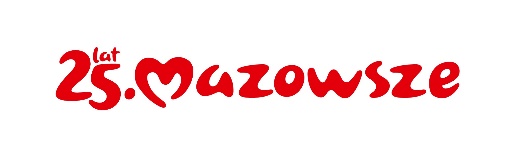 Projektowane postanowienia umowyUmowa nr _____________dot. postępowania o udzielenie zamówienia publicznego ________________zawarta w Warszawie pomiędzy Województwem Mazowieckim, NIP 113-245-39-40, REGON 015528910, z siedzibą w Warszawie przy ul. Jagiellońskiej 26, 03-719 Warszawa zwanym w dalszej części umowy „Zamawiającym”, reprezentowanym przez Zarząd Województwa Mazowieckiego, w imieniu którego na podstawie uchwały 391/115/20 Zarządu Województwa Mazowieckiego z dnia 16 marca 2020 r. w sprawie dokonywania zakupów na potrzeby wojewódzkich samorządowych jednostek organizacyjnych (z późn. zm.), działają:_____________________________________,_____________________________________,a______________________________________________________________ zwana w dalszej części umowy „Wykonawcą”, reprezentowana przez: ___________________________.Strony zawierają umowę w ramach zamówienia publicznego prowadzonego w trybie podstawowym bez negocjacji zgodnie z przepisami ustawy z dnia 11 września 2019 r. - Prawo zamówień publicznych (Dz. U. z 2023 r. poz. 1605, z późn. zm.).§ 1.Przedmiotem umowy jest dostawa i montaż urządzeń wielofunkcyjnych określonych w opisie przedmiotu zamówienia stanowiącym załącznik nr 1 do umowy oraz formularzu oferty Wykonawcy z __________ 2023 r., stanowiącym załącznik nr 2 do umowy, na potrzeby wojewódzkich samorządowych jednostek organizacyjnych, zwanych w dalszej części umowy „Jednostkami”.Wraz ze sprzętem, o którym mowa w ust. 1, Wykonawca zobowiązany jest dostarczyć instrukcje użytkowania w języku polskim.Wykonawca zobowiązuje się wykonać przedmiot umowy zgodnie z opisem przedmiotu zamówienia oraz formularzem oferty Wykonawcy, o których mowa w ust. 1.Wykonawca zobowiązuje się do dostarczenia przedmiotu umowy bezpośrednio do miejsc wskazanych przez Jednostki określonych w załączniku nr 3 do umowy.Wykonawca oświadcza, że przedmiot umowy jest fabrycznie nowy, kompletny, a także wolny od wad materiałowych, konstrukcyjnych i prawnych oraz gotowy do użytku bez żadnych dodatkowych zakupów.Wykonawca oświadcza, że posiada kwalifikacje, wiedzę i umiejętności techniczne niezbędne do wykonania przedmiotu umowy.  § 2.Wykonawca zobowiązany jest do realizacji przedmiotu umowy w terminie do 21 dni kalendarzowych od dnia zawarcia niniejszej umowy.Wykonawca zobowiązany jest do realizacji przedmiotu umowy w dniach i godzinach pracy danej Jednostki, po uprzednim ustaleniu konkretnego terminu dostawy z osobą wyznaczoną do współpracy ze strony Jednostki w ramach realizacji umowy.Wykonawca powiadomi osobę wyznaczoną do współpracy ze strony Jednostki w ramach realizacji umowy w trybie zawiadomienia drogą mailową na adres e-mail określony w załączniku nr 3, o gotowości realizacji przedmiotu umowy, z wyprzedzeniem minimum trzech dni roboczych.Strony ustalają, że za dni robocze, na potrzeby niniejszej umowy, uważa się dni od poniedziałku do piątku, z wyjątkiem dni ustawowo wolnych od pracy.Wykonawca zobowiązuje się, w ramach wynagrodzenia, o którym mowa w § 5 ust. 1, do wniesienia przedmiotu umowy do wskazanego przez Jednostkę pomieszczenia.Zamawiający dopuszcza możliwość sukcesywnej dostawy w nieprzekraczalnym terminie określonym w ust. 1.Zamawiający może skorzystać z całości lub określonej części opcji, której zakres ilościowy opisany został w opisie przedmiotu zamówienia stanowiącym załącznik nr 1 do umowy, w terminie do 7 dni, licząc od dnia zawarcia umowy. Po upływie tego terminu prawo opcji wygasa. Zakres ilościowy wykorzystania opcji lub jej części, zostaną określone szczegółowo w powiadomieniu składanym przez Zamawiającego.Nabycie asortymentu objętego opcją nastąpi po cenach jednostkowych podanych w formularzu oferty Wykonawcy. Nieuruchomienie opcji przez Zamawiającego nie wymaga podania przyczyn i nie może stanowić podstawy jakiejkolwiek ich odpowiedzialności wobec Wykonawcy z tytułu niewykonania lub nienależytego wykonania umowy.Wykonawcy nie przysługuje prawo domagania się realizacji zamówienia w zakresie szerszym niż podstawowy, jeżeli Zamawiający nie skorzysta ze swego uprawnienia do opcji.§ 3.Odbiór przedmiotu umowy zostanie dokonany przez Jednostki. Każda z Jednostek dokona odbioru przedmiotu umowy oddzielnie, w części dotyczącej danej Jednostki. W przypadku skorzystania przez Zamawiającego z prawa opcji, o którym mowa w § 1 ust. 7, Wykonawca zobowiązuje się zrealizować przedmiot umowy w zakresie wskazanym w uruchamianej opcji w terminie realizacji umowy.Odbiór przedmiotu umowy, o którym mowa w § 1 ust. 1, zostanie dokonany przez każdą z Jednostek na podstawie protokołu odbioru podpisanego przez wyznaczonych do współpracy w ramach realizacji umowy przedstawicieli danej Jednostki oraz Wykonawcy, wskazanych w załączniku nr 3 do umowy. 
W zakresie Jednostek dopuszcza się, by protokół odbioru został podpisany przez kierownika Jednostki lub osobę go zastępującą. Wzór protokołu odbioru określa załącznik nr 4 do umowy.Przystąpienie przez każdą z Jednostek do odbioru przedmiotu umowy w części przypadającej na daną Jednostkę, winno nastąpić nie później niż w ciągu 3 dni roboczych od daty powiadomienia przez Wykonawcę o gotowości realizacji przedmiotu umowy, o którym mowa w § 2 ust. 3.Protokół odbioru sporządzony zostanie w trzech jednobrzmiących egzemplarzach, po jednym dla Wykonawcy, Jednostki i Zamawiającego, któremu podpisany protokół przekaże Jednostka.Do czasu podpisania protokołu odbioru, za dostarczony do Jednostki przedmiot umowy odpowiedzialność ponosi Wykonawca.Ze strony Zamawiającego, Jednostki oraz Wykonawcy wyznaczone zostają osoby do współpracy w ramach realizacji umowy wraz z ich adresami e-mail, a także adresy do korespondencji. Wykaz osób i adresów określa załącznik nr 3 do umowy.Zmiana danych kontaktowych w ramach umowy, w tym zmiana osób wyznaczonych do współpracy, o których mowa w ust. 7, wymaga poinformowania o tym fakcie pozostałe Strony, w trybie zawiadomienia w formie dokumentowej lub mailowo na adres korespondencyjny wskazany w załączniku nr 3 do umowy i nie stanowi zmiany umowy.Strony ustalają, że korespondencja pomiędzy Wykonawcą, Jednostką i Zamawiającym odbywa się w formie pisemnej lub w formie elektronicznej (podpisanej kwalifikowanym podpisem elektronicznym) na adresy wskazane w ust. 7, z zastrzeżeniem ust. 8 i 10. Strony zobowiązane są do wzajemnego powiadomienia o każdej zmianie adresu korespondencyjnego, o którym mowa w ust. 7. Powiadomienie winno być pod rygorem nieważności dokonane:  w formie pisemnej i doręczone Stronie osobiście za pisemnym potwierdzeniem odbioru; powiadomienie jest skuteczne w chwili potwierdzenia odbioru albow formie pisemnej i doręczone Stronie listem za zwrotnym potwierdzeniem odbioru; powiadomienie jest skuteczne od chwili jego otrzymania przez Stronę, do której jest adresowane lub w przypadku wysłania listem za zwrotnym potwierdzeniem odbioru, 16-dnia od daty nadania pisma albo w formie elektronicznej (podpisane kwalifikowanym podpisem elektronicznym) i doręczonej Stronie na adres korespondencyjny wskazany w załączniku nr 3 do umowy. Powiadomienie uznaje się za dostarczone następnego dnia po dniu jego wysłania.Zaniechanie obowiązku, o którym mowa w ust. 10 powoduje, że pismo wysłane na adres korespondencyjny wskazany w ust. 7 uznaje się za doręczone. § 4.Zamawiający lub Jednostka może odmówić odbioru całości lub części przedmiotu umowy z powodu wad (w szczególności gdy przedmiot umowy posiada wadę zmniejszającą jego wartość lub użyteczność lub został wydany w stanie niekompletnym lub nie posiada użyteczności zgodnie z przeznaczeniem) lub niezgodności z umową (w szczególności gdy przedmiot umowy nie jest zgodny z opisem przedmiotu zamówienia stanowiącym załącznik nr 1 do umowy lub brakuje wymaganych dokumentów lub akcesoriów).Stwierdzenie wad lub niezgodności, o których mowa w ust. 1, podczas odbioru przedmiotu umowy, może skutkować odstąpieniem przez Jednostkę od dalszego odbioru danej części przedmiotu umowy. 
O stwierdzonych wadach lub niezgodnościach, Jednostka poinformuje Wykonawcę i Zamawiającego drogą mailową, na adresy e-mail określone w § 3 ust. 7. Wykonawca zobowiązany będzie do ich usunięcia lub wymiany przedmiotu umowy na wolny od wad lub niezgodności.§ 5.Wynagrodzenie Wykonawcy z tytułu realizacji przedmiotu umowy zostało określone na kwotę brutto 
(z VAT) w wysokości __________ zł (słownie: _____________)1 dla realizacji zamówienia podstawowego określonego w opisie przedmiotu zamówienia (z wyłączeniem asortymentu przewidzianego prawem opcji). 
W przypadku uruchomienia prawa opcji, o którym mowa w § 1 ust. 7 wynagrodzenie Wykonawcy z tytułu realizacji przedmiotu umowy wzrasta maksymalnie o wartość opcji. tj. o kwotę ………… (słownie: …………………….).Wykonawca oświadcza, że wynagrodzenie zaspokaja wszystkie jego roszczenia wobec Zamawiającego z tytułu wykonania przedmiotu umowy.Faktura VAT będzie wystawiona ze wskazaniem następujących danych:Nabywca: Województwo Mazowieckie, ul. Jagiellońska 26, 03-719 Warszawa, NIP 113-245-39-40;Odbiorca: Urząd Marszałkowski Województwa Mazowieckiego w Warszawie, ul. Jagiellońska 26, 
03-719 Warszawa;numer niniejszej umowy.Wykonawca dostarczy Zamawiającemu ( za pośrednictwem operatora pocztowego lub elektronicznie na adres Zamawiającego określony w załączniku nr 3 do umowy), prawidłowo wystawioną fakturę VAT w terminie 3 dni od daty podpisania ostatniego protokołu odbioru, potwierdzającego realizację całego przedmiotu umowy na rzecz danej Jednostki.Zamawiający dokona zapłaty należności przelewem na rachunek bankowy Wykonawcy nr __________, w terminie do 21 dni od daty otrzymania przez Zamawiającego prawidłowo wystawionej faktury VAT.Za datę dokonania płatności Strony będą uważały datę przekazania przez Zamawiającego polecenia przelewu do banku prowadzącego jego rachunek.Zamawiający oświadcza, że jest płatnikiem podatku VAT.Wykonawca, w celu zabezpieczenia roszczeń Zamawiającego z tytułu niewykonania lub nienależytego wykonania umowy, wniesie, najpóźniej w dniu podpisania umowy, zabezpieczenie należytego wykonania umowy w wysokości 5% wynagrodzenia brutto określonego w ust. 1, tj. kwotę w wysokości ___ zł.W przypadku wnoszenia zabezpieczenia należytego wykonania umowy w formie pieniężnej, kwotę 
o której mowa w ust. 8, należy wpłacić na rachunek bankowy nr 64 1020 1097 0000 7102 0007 5614 
z dopiskiem „Zabezpieczenie należytego wykonania umowy – zakup urządzeń wielofunkcyjnych na potrzeby wsjo – umowa nr ______________).W przypadku złożenia zabezpieczenia w formie innej niż pieniężna, termin wygaśnięcia zabezpieczenia musi zapewniać ciągłość zabezpieczenia, a warunki realizacji zabezpieczenia nie mogą w żaden sposób ograniczać możliwość realizacji zabezpieczenia przez Zamawiającego na zasadach jak dla zabezpieczenia złożonego w pieniądzu.Zamawiający zwróci Wykonawcy 100% kwoty zabezpieczenia należytego wykonania umowy, o którym mowa w ust. 8, w terminie 30 dni od dnia zrealizowania przedmiotu umowy, czyli od podpisania ostatniego protokołu odbioru a w konsekwencji potwierdzenia realizacji przedmiotu umowy o którym mowa w § 1 ust. 1.Z otrzymanego zabezpieczenia Zamawiający ma prawo potrącić należne kwoty z tytułu odszkodowania, kar umownych i innych należności związanych z realizacją umowy, na co niniejszym Wykonawca wyraża zgodę.W przypadku złożenia zabezpieczenia w formie pieniężnej, Zamawiający zwróci Wykonawcy należną wartość zabezpieczenia należytego wykonania umowy na rachunek bankowy Wykonawcy nr _____________, z zastrzeżeniem terminów, o których mowa w ust. 11.Zmiana numeru rachunku bankowego, o którym mowa w ust. 13 nie stanowi zmiany umowy, a wymaga jedynie poinformowania Zamawiającego zgodnie z zapisem § 3 ust. 10 pkt 3. § 6.Wykonawca odpowiada względem Zamawiającego za wady fizyczne ujawnione w dostarczonym przedmiocie umowy i ponosi z tego tytułu wszelkie zobowiązania opisane w niniejszej umowie. Jest odpowiedzialny względem Zamawiającego, jeżeli dostarczony przedmiot umowy ma wadę zmniejszającą jego wartość lub użyteczność wynikającą z jego przeznaczenia oraz uniemożliwiającą korzystanie z przedmiotu umowy zgodnie z celem jakiemu przedmiot ten miał służyć Jednostce lub nie ma właściwości określonych w opisie przedmiotu zamówienia, stanowiącym załącznik nr 1 do umowy.Wykonawca jest odpowiedzialny względem Zamawiającego za wszelkie wady prawne przedmiotu umowy, w tym również za ewentualne roszczenia osób trzecich wynikające z naruszenia praw własności intelektualnej lub przemysłowej, w tym praw autorskich, patentów, praw ochronnych na znaki towarowe oraz praw z rejestracji na wzory użytkowe i przemysłowe, pozostające w związku z wprowadzeniem przedmiotu umowy do obrotu na terytorium Rzeczypospolitej Polskiej.W przypadku wad prawnych przedmiotu umowy i stwierdzenia przez sąd naruszenia przez Zamawiającego lub Jednostkę praw osób trzecich będącego wynikiem nieuprawnionego wprowadzenia przedmiotu umowy do obrotu na terytorium Rzeczypospolitej Polskiej przez Wykonawcę, na żądanie Zamawiającego lub Jednostki, Wykonawca zwolni Zamawiającego lub Jednostkę z wszelkich związanych z tym roszczeń, a w szczególności zwróci Zamawiającemu lub Jednostce wszelkie zapłacone przez niego z tego tytułu odszkodowania, kary umowne, grzywny i inne podobne płatności, w tym poniesione opłaty i koszty sądowe.Wykonawca jest odpowiedzialny względem Zamawiającego lub Jednostki za to, że jest uprawniony 
do wprowadzania do obrotu oprogramowania zainstalowanego na dostarczonych urządzeniach oraz 
za to, że Jednostka wskutek zawarcia umowy, będzie upoważniona do korzystania w ramach zwykłego użytku ze wszelkiego oprogramowania dostarczonego wraz z urządzeniami. Wykonawca jest odpowiedzialny w zakresie zawartych z osobami trzecimi umów licencyjnych.§ 7.Wykonawca udziela gwarancji na przedmiot umowy na okres wskazany w opisie przedmiotu zamówienia. Okres rękojmi za wady jest równy okresowi udzielonej gwarancji. Początek okresu gwarancji ustala się na dzień odbioru przedmiotu umowy potwierdzonego protokołem odbioru, o którym mowa w § 3 ust. 3.W okresie udzielonej gwarancji Wykonawca zobowiązany jest do świadczenia na swój koszt serwisu gwarancyjnego, obejmującego również dojazd i transport, polegającego na usunięciu wad w drodze naprawy lub na wymianie urządzeń, albo ich części, na wolne od wad, na warunkach opisanych w niniejszej umowie.Serwis gwarancyjny sprzętu będącego przedmiotem umowy, Wykonawca będzie wykonywał w miejscach jego dostawy.Zgłoszenia o awariach kierowane będą do Wykonawcy przez osobę wyznaczoną do współpracy ze strony Jednostki w ramach realizacji umowy.Zgłoszenia, o których mowa w ust. 5, kierowane będą drogą e-mailową w dni robocze. Zgłoszenia otrzymane po godzinie 16:00 będą traktowane jako zgłoszenia otrzymane o godzinie 8:00 rano następnego dnia roboczego.Czas reakcji serwisowej Wykonawcy, w przypadku usterek ujawnionych w okresie gwarancyjnym 
– maksymalnie w następnym dniu roboczym. Strony ustalają termin na zakończenie naprawy – do 3 dni roboczych od dnia zgłoszenia Wykonawcy przez Jednostkę zawiadomienia o usterce/usterkach.W przypadku konieczności zabrania sprzętu do siedziby Wykonawcy i przekroczenia terminu zakończenia naprawy, ustalonego w ust. 7, Wykonawca zobowiązuje się po 3 dniach roboczych od momentu zgłoszenia przez Jednostkę zawiadomienia o usterce/usterkach, dostarczyć, na czas naprawy, sprzęt zamienny, wolny od wad, o nie gorszych parametrach technicznych.W przypadku dostarczenia przez Wykonawcę na czas naprawy sprzętu zamiennego, zgodnie z zapisem ust. 8, kara umowna za zwłokę, o której mowa w § 9 ust. 2 umowy nie jest naliczana.W przypadku przedłużenia się naprawy powyżej 21 dni roboczych, Zamawiający ma prawo domagać się wymiany wadliwego urządzenia lub jego części, na nowy, wolny od wad.Trzykrotne nieskuteczne naprawy tego samego elementu sprzętu zaistniałe w okresie gwarancji, obligują Wykonawcę do wymiany tego sprzętu na nowy, wolny od wad, równoważny funkcjonalnie, w terminie 14 dni roboczych od daty kolejnego, tj. czwartego zgłoszenia. Okres gwarancji określony w ust. 1 dla wymienionego sprzętu rozpocznie się z chwilą jego dostarczenia do Jednostki.Fakt awarii, naprawy będzie każdorazowo odnotowany w karcie gwarancyjnej danego sprzętu.Zamawiającemu przysługują – na zasadach określonych w Kodeksie Cywilnym – wszelkie uprawnienia z tytułu rękojmi odnośnie dostarczonego przedmiotu umowy.Bieg terminu rękojmi rozpoczyna się z dniem odbioru przedmiotu umowy potwierdzonego protokołem odbioru, o którym mowa w § 3 ust. 3.Przekazanie wadliwego przedmiotu umowy i jego odbiór po naprawie lub wymianie na wolny od wad nastąpi na podstawie protokołu zdawczo-odbiorczego.Jeżeli Wykonawca w ramach gwarancji dostarczył Jednostce sprzęt wolny od wad albo dokonał istotnej naprawy sprzętu objętego gwarancją wyrobów wolnych od wad, termin gwarancji biegnie na nowo od chwili dostarczenia sprzętu wolnego od wad lub zwrócenia sprzętu naprawionego - dotyczy to również wymiany części składowej sprzętu. W pozostałych przypadkach termin gwarancji ulega przedłużeniu o czas, w ciągu którego wskutek wady przedmiotu umowy objętego gwarancją Jednostka nie mogła z niego korzystać.Niebezpieczeństwo przypadkowej utraty lub uszkodzenia przedmiotu umowy od dnia jego wydania Wykonawcy w celu dokonania napraw gwarancyjnych do dnia jego odbioru przez Jednostkę ponosi Wykonawca.Zamawiający może wykorzystać uprawnienia z tytułu gwarancji niezależnie od uprawnień wynikających z tytułu rękojmi za wady przedmiotu umowy.Strony niniejszej umowy ustalają, że Jednostka będzie wykonywać w imieniu Zamawiającego wszelkie czynności związane z realizacją uprawnień wynikających z gwarancji, o której mowa w ust. 1 i rękojmi za wady.§ 8.Zamawiający przewiduje możliwość zmiany modelu sprzętu oferowanego przez Wykonawcę, bez zmiany poziomu maksymalnego wynagrodzenia, o którym mowa w §5 ust 1 Umowy, bez zmiany całkowitej ilości sprzętu dostarczanego przez Wykonawcę w ramach realizacji przedmiotu Umowy, pod warunkiem, że dostarczenie sprzętu określonego w Formularzu Oferty nie jest możliwe w terminie lub zakresie obejmującym zaoferowany przez Wykonawcę model i typ, z przyczyn o obiektywnym charakterze, niezależnych od Wykonawcy, oraz pod warunkiem, że:zmiana obejmować będzie dostawę sprzętu o parametrach funkcjonalnych nie gorszych od parametrów funkcjonalnych sprzętu objętego ofertą Wykonawcy;Wykonawca przedstawi dokument wystawiony przez niezależny od Wykonawcy podmiot lub producenta sprzętu lub autoryzowanego dystrybutora sprzętu, potwierdzający, że proponowany zamienny model sprzętu posiada parametry nie gorsze niż parametry sprzętu objętego ofertą Wykonawcy oraz, że przyczyny zmian nie są zależne od Wykonawcy wraz z opisem tych przyczyn, przy czym warunki określone w punkcie 1 i 2 muszą być spełnione łącznie.W celu dokonania zmiany umowy, w przypadku zaistnienia okoliczności, o których mowa w ust. 1, Strona o to wnioskująca zobowiązana jest do złożenia drugiej Stronie propozycji zmiany w terminie 3 dni od dnia zaistnienia okoliczności będących podstawą zmiany.Wniosek o zmianę umowy powinien zawierać co najmniej:zakres proponowanej zmiany,opis okoliczności faktycznych uprawniających do dokonania zmiany,podstawę dokonania zmiany, to jest podstawę prawną wynikającą z przepisów Ustawy lub postanowień umowy,informacje i dowody potwierdzające, że zostały spełnione okoliczności uzasadniające dokonanie zmiany umowy.W przypadku złożenia wniosku o zmianę druga Strona jest zobowiązana  do ustosunkowania się do niego. Przede wszystkim druga Strona może:zaakceptować wniosek o zmianę,wezwać Stronę wnioskującą o zmianę do uzupełnienia wniosku lub przedstawienia dodatkowych wyjaśnień wraz ze stosownym uzasadnieniem takiego wezwania,odrzucić wniosek o zmianę. Odrzucenie wniosku o zmianę powinno zawierać uzasadnienie.§ 9.Wykonawca zapłaci Zamawiającemu karę umowną w wysokości 0,5% wartości niezrealizowanej części przedmiotu umowy, za każdy rozpoczęty dzień zwłoki w stosunku do terminu dostawy określonego w § 2 ust. 1. Wykonawca zapłaci Jednostce karę umowną w wysokości 20 zł za każdy rozpoczęty dzień zwłoki w czynnościach serwisowych, w stosunku do terminu określonego w § 7 ust. 7. Kara będzie naliczana za każdy sprzęt  osobno.Z tytułu odstąpienia od umowy lub jej części albo z tytułu rozwiązania umowy lub jej części, przez którąkolwiek ze Stron, z przyczyn leżących po stronie Wykonawcy, Zamawiający naliczy Wykonawcy karę umowną w wysokości 20% wartości umowy lub odpowiednio tej części umowy od której odstąpiono, z zastrzeżeniem ust. 7.Wykonawca oświadcza, że wyraża zgodę na potrącenie kar umownych ze wszystkich swoich wierzytelności względem Zamawiającego, w tym z zabezpieczenia należytego wykonania umowy oraz z należnego mu wynagrodzenia, z zastrzeżeniem ust. 5. Potrącenie przez Zamawiającego należnych kar umownych nie wymaga uprzedniego wezwania Wykonawcy do zapłaty kar umownych.W przypadku jeśli potrącenie, o którym mowa w ust. 4 nie jest możliwe, Zamawiający wezwie Wykonawcę do zapłaty kary umownej wyznaczając termin dokonania zapłaty na 7 dni od daty doręczenia wezwania do jej zapłaty.Niezależnie od sposobu rozliczenia kar umownych, Zamawiający wystawi Wykonawcy notę księgową (obciążeniową) na kwotę należnych kar umownych.Łączna maksymalna wysokość kar umownych jakich może dochodzić Zamawiający od Wykonawcy nie może przekroczyć 20% wynagrodzenia brutto określonego w § 5 ust. 1 dla zamówienia podstawowego.Postanowienia dotyczące kar umownych obowiązują pomimo wygaśnięcia umowy, rozwiązania lub odstąpienia od niej.Zamawiający zastrzega możliwość dochodzenia odszkodowania przewyższającego wysokość wyżej wymienionych kar umownych na zasadach określonych przepisami kodeksu cywilnego.§ 10.Strony postanawiają, że Zamawiającemu przysługuje prawo do rozwiązania umowy lub jej części w trybie natychmiastowym (bez wypowiedzenia), w szczególności gdy: zostanie wydany nakaz zajęcia majątku Wykonawcy lub majątku za pomocą którego Wykonawca wykonuje przedmiot umowy przez podmioty i osoby trzecie na mocy orzeczenia właściwego organu;Wykonawca dopuszcza się zwłoki w realizacji przedmiotu umowy lub jej części trwającej dłużej 
niż 7 dni kalendarzowych lub wykonuje ją nienależycie (niezgodnie z opisem przedmiotu zamówienia).Postanowienia ust. 1 nie ograniczają prawa Zamawiającego do rozwiązania umowy lub odstąpienia od umowy w innych przypadkach wskazanych w przepisach obowiązującego prawa, w szczególności postanowieniach Kodeksu cywilnego.W razie zaistnienia istotnej zmiany okoliczności powodującej, że wykonanie umowy nie leży w interesie publicznym, czego nie można było przewidzieć w chwili zawarcia umowy, lub dalsze wykonywanie umowy może zagrozić istotnemu interesowi bezpieczeństwa państwa lub bezpieczeństwu publicznemu, Zamawiający może odstąpić od umowy w terminie 30 dni od dnia powzięcia wiadomości o tych okolicznościach.W przypadku, o którym mowa w ust. 3, Wykonawca może żądać wyłącznie wynagrodzenia należnego z tytułu wykonania części umowy. Oświadczenie o odstąpieniu od umowy, jej wypowiedzeniu lub o jej rozwiązaniu dla swej ważności wymaga zachowania formy elektronicznej (podpisane kwalifikowanym podpisem elektronicznym) lub formy pisemnej.W przypadku rozwiązania lub odstąpienia od umowy, Zamawiający nie traci uprawnienia do naliczania kar umownych wynikających z § 9 ust. 3-6.§ 11.Wykonawca nie może dokonać cesji praw i obowiązków wynikających z niniejszej umowy, w szczególności zobowiązań finansowych, na rzecz osoby trzeciej, bez zgody Zamawiającego.W przypadku naruszenia postanowień ust. 1, Zamawiający może rozwiązać umowę ze skutkiem natychmiastowym, z przyczyn za które odpowiedzialność ponosi Wykonawca.§ 12.Wykonawca zobowiązuje się do zachowania w poufności i do niewykorzystywania w innym celu niż określony w niniejszej umowie wszelkich informacji uzyskanych od Zamawiającego w związku z realizacją niniejszej umowy z wyjątkiem: informacji publicznie dostępnych;informacji z innych źródeł, w których posiadanie Wykonawca wszedł bez naruszenia prawa;informacji, co do których Zamawiający elektronicznie zezwolił na ich ujawnienie lub wykorzystanie w innym celu.Wykonawca oświadcza, iż zobowiąże swoich pracowników oraz osoby działające na jego zlecenie do zachowania w poufności i do nie wykorzystywania w innym celu niż określony w niniejszej umowie informacji, o których mowa w ust. 1.Obowiązek zachowania informacji w poufności nie dotyczy sytuacji, w których Wykonawca zobowiązany jest do przekazania posiadanych informacji podmiotom uprawnionym na podstawie przepisów prawa do żądania udzielenia takich informacji w związku z prowadzonym postępowaniem.W przypadku naruszenia przez Wykonawcę zobowiązania do zachowania poufności, o którym mowa w ust. 1 i 2, Zamawiający może rozwiązać umowę ze skutkiem natychmiastowym, z przyczyn za które odpowiedzialność ponosi Wykonawca.§ 13.Sprawy nieuregulowane umową podlegają przepisom Kodeksu Cywilnego, ustawy Prawo zamówień publicznych oraz innych właściwych dla realizacji przedmiotu umowy obowiązujących aktów prawnych.Wykonawca oświadcza, że wiadome mu jest, iż treść niniejszej umowy jest informacją publiczną, która podlega udostępnieniu na warunkach określonych w ustawie z dnia 6 września 2001 r., o dostępie do informacji publicznej (Dz. U z 2022 r., poz. 902, z późn. zm.),na co niniejszym Wykonawca wyraża zgodę.Wykonawca jest zobowiązany do informowania Zamawiającego o zmianie formy prawnej prowadzonej działalności, zmianie nazwy firmy oraz zmianie siedziby firmy.Wszelkie zmiany postanowień umowy, a także jej rozwiązanie, wypowiedzenie albo odstąpienie od niej, wymagają zachowania formy pisemnej lub elektronicznej ( podpisane kwalifikowanym podpisem elektronicznym) pod rygorem nieważności.W przypadku zaistnienia sporu wynikającego z realizacji niniejszej umowy sądem miejscowo właściwym dla jego rozstrzygnięcia będzie sąd powszechny właściwy dla siedziby Zamawiającego.Wykonawca odpowiada za działania i zaniechania osób, za pomocą których wykonuje przedmiot Umowy, jak za własne działania i zaniechania.Zamawiający zobowiązuje się poinformować Jednostki o treści niniejszej umowy, w celu możliwości wykonywania przez nią uprawnień i obowiązków wynikających z umowy, na co Wykonawca wyraża zgodę.Załącznikami stanowiącymi integralną część umowy są:opis przedmiotu zamówienia – załącznik nr 1;formularz oferty Wykonawcy z _________ 2023 r. – załącznik nr 2;wykaz adresów dostaw, a także adresów do korespondencji i osób wyznaczonych do współpracy w ramach realizacji umowy dla poszczególnych Jednostek – załącznik nr 3;wzór protokołu odbioru – załącznik nr 4; klauzula informacyjna o przetwarzaniu danych osobowych – załącznik nr 5.§ 14.Datą zawarcia niniejszej umowy jest data złożenia oświadczenia woli o jej zawarciu przez ostatnią ze Stron.Umowa została sporządzona w formie elektronicznej i podpisana przez każdą ze Stron kwalifikowanym podpisem elektronicznym.		   Zamawiający						    WykonawcaInformujemy, iż Urząd Marszałkowski Województwa Mazowieckiego w Warszawie funkcjonuje w oparciu o Zintegrowany System Zarządzania zgodny z normami: PN-EN ISO 9001:2015-10 – System Zarządzania Jakością,PN-EN ISO/IEC 27001:2017-06 – System Zarządzania Bezpieczeństwem Informacji,PN-EN ISO 14001:2015-09 – System Zarządzania Środowiskowego,PN-ISO 45001:2018-06 – System Zarządzania Bezpieczeństwem i Higieną Pracy,PN-ISO 37001:2017-05 – System Zarządzania Działaniami Antykorupcyjnymi,PN-ISO 26000 – System Społecznej Odpowiedzialności. www.mazovia.pl 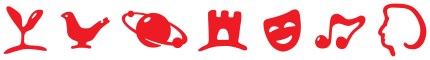 ______________________________1 Środki zabezpieczono w budżecie WM w ____________________________________